Қазақстан РеспубликасыДенсаулық сақтау министрлігі«Денсаулық сақтауды дамыту республикалық орталығы» ШЖҚ РМК2019 жылдың   «Денсаулық сақтау даму жүйесінде мемлекеттік саясат құру» 001 бағдарламасы, «Денсаулық сақтау жүйесін реформалауды қолдау» 105 кіші бағдарламасы2020 жылғы 10 сәуірдігі № 119 Шарты бойынша есеп1 тармақ. «Денсаулық сақтаудыңҰлттықшоттарынқалыптастыру және жетілдіру»Кіші тармақтар: 1.4 «Денсаулық сақтау шығыстарын талдай отырып, ДСҰШ бойынша жыл сайынғы есепті қалыптастыру».Жауапты орындаушы: Экономика және денсаулық сақтау технологияларын бағалау орталығының басшысы________________А.ТабаровНұр-Сұлтан қ., 2020жылыМинистерство здравоохранения Республики КазахстанРГП на ПХВ «Республиканский центр развития здравоохранения»Отчетпо Договору № 119 от 10 апреля 2020 годапрограмме 001 «Формирование государственной политики в области здравоохранения и социального развития»подпрограмме 105 «Поддержка реформирования системы здравоохранения» за 2019 годПункт 1.  «Формирование и совершенствование Национальных счетовЗдравоохранения»Подпункты:1.4 «Формирование ежегодного отчета по Национальным счетам здравоохранения с анализом расходов на здравоохранение»Исполнитель:Руководитель Центра экономики иоценки технологий здравоохранения_________________ А.Табаровг. Нур-Султан, 2020 годЛист согласования к отчету по Договору №119 от 10апреля 2020 годаПункт 1 «Формирование и совершенствование Национальных счетов здравоохранения»Подпункт:1.4 «Формирование ежегодного отчета по Национальным счетам здравоохранения с анализом расходов на здравоохранение»Список исполнителейСодержаниеСписок сокращений и обозначенийВведениеНациональные счета здравоохранения далее (НСЗ) представляют собой систему регулярного, всестороннего и последовательного мониторинга финансовых потоков в системе здравоохранения страны. НСЗ играют значительную роль в разработке и реализации политики в сфере здравоохранения, поскольку позволяют определить приоритеты государственной политики. На международном уровне НСЗ являются основным инструментом измерения и сопоставления расходов на здравоохранение среди стран со схожими уровнями социально-экономического развития, демографическими и эпидемиологическими параметрами. Во всем мире идет развитие мощностей систем здравоохранения, направленное на улучшение здоровья обслуживаемого населения, что, однако, сопряжено с ощутимыми дополнительными затратами. Именно по этой причине получение более точной информации о финансировании системы здравоохранения становится важным элементом разработки политики здравоохранения. Эксперты в сфере здравоохранения используют НСЗ разработанные для решения конкретных вопросов относительно состояния системы здравоохранения. С их помощью обеспечиваются систематические расчеты и представление данных о расходах на здравоохранение. Они отражают, сколько было израсходовано, где, на что и для кого, каким образом расходы меняются на протяжении времени, и позволяют сопоставить их с расходами в странах, находящихся в аналогичных условиях.НСЗ являются широко признанным в мировой практике методом суммирования, описания и анализа финансирования национальных систем здравоохранения, что важно при использовании финансовой информации для улучшения деятельности системы здравоохранения.Информация НСЗ полезна для процесса принятия решений, поскольку дает возможность провести оценку использования ресурсов на текущий момент и может использоваться для сравнительного анализа конкретной системы здравоохранения с системами других стран. Это особенно ценно для постановки задач и определения целей. При регулярном использовании НСЗ могут отслеживать тенденции затрат, что важно для мониторинга и оценки системы здравоохранения. Методология НСЗ может использоваться для прогнозирования финансовых потребностей сектора здравоохранения страны. Информация НСЗ в сочетании с нефинансовыми данными как, например, уровнем заболеваемости и уровнем потребления ресурсов поставщиками медицинских услуг, позволяет политикам принимать обоснованные стратегические решения и избегать потенциально неблагоприятные. Несмотря на сравнительную новизну концепции НСЗ, результаты применения этого метода уже начинают оказывать влияние на политику сектора здравоохранения во всем мире.Обзор экономической ситуации в КазахстанеВ Казахстане в 2019г произошел  небольшой рост экономики. Благодаря стабильному внутреннему спросу, годовой валовой внутренний продукт (ВВП) в этом году, увеличилсяна 12,4%, аналогично показателю роста ВВП прошлого года [1].Увеличение социальных расходов укрепило доходы домохозяйств и, в сочетании с государственной поддержкой по снижению долговой нагрузки малообеспеченных домохозяйств, помогло добиться реального роста потребления.Между тем, инвестиции в жилую недвижимость поддержали уровень инвестиций предприятий и компенсировали снижение чистого экспорта.Сектор услуг показал хорошие результаты, в то время как из-за планового ремонта на крупных нефтяных месторождениях объем нефтедобычи снизился.Рост внутреннего спроса, увеличение цен на продукты питания и ослабление обменного курса вызвали рост инфляции. Годовой уровень инфляции, который достиг 5,5 процента в октябре 2019 года, немного превысив прошлогодний показатель 5,2 процента, вызвал повышение базовой ставки Национальным банком.В последнее время экономика Казахстана растет на фоне ухудшения внешней среды. Рост мировой экономики, как показывает прогноз, снизился  до 2,6 процента в 2019 году, причиной чему послужило снижение мировой торговли и инвестиций. Средний уровень роста главных торговых партнеров Казахстана, а именно ЕС, Китая и России, снизился до  1,7 процента в 2019 году с 3 процентов в 2018 году.Вялаяактивность в мировой торговле и низкие цены на нефть отрицательно сказались на казахстанском экспорте и привели к увеличению дефицита счета текущих операций до 2,4 процента ВВП.[1].Макроэкономическая политикаФискальное стимулирование помогло укрепить внутренний спрос, но дальнейшему росту экономики мешают структурные ограничения. Наращивание бюджетных расходов, как предполагается, привело к повышению ненефтяного бюджетного дефицита примерно до 8,6 процента ВВП в 2019 году, что превышает прошлогодний показатель, 7,6 процента.Меры экономической политики включали списание долгов по обслуживанию кредитов для 443 000 граждан и увеличение социальных расходов до 5 процентов ВВП в 2019 году, по сравнению с 4,4 процента в 2018 году. Продолжилось субсидирование жилищных кредитов, хотя и в меньшем объеме, чем в прошлые годы.[1]Увеличение внутреннего спроса вызвало рост дефицита счета текущих операций и повышение инфляции, но принятые Национальным банком Казахстана (НБК) меры по контролю инфляции помогли укрепить макроэкономическую стабильность. Тем не менее, рост реального сектора экономики по большей части ограничен неторгуемыми услугами, включая строительство, торговлю, транспортные услуги, а рост нефтяного сектора ослабляется низкими ценами и объемами добычи.Корпоративное кредитование в банковском секторе остается слабым, что объясняется низким спросом со стороны бизнеса в сочетании с меньшей склонностью банков к риску. Хотя официальная финансовая статистика показывает, что у банков – высокие уровни капитализации, уровень проблемных кредитов в банковском секторе, скорее всего, выше официальных показателей.Диверсификация и степень выживаемости казахстанского экспортаТорговля играет важную роль в развитии Казахстана, и страна может выиграть от ее роста на рынках Китая, Европы и Центральной Азии.Торговля дает возможности для экономического роста Казахстана и диверсификации за пределами нефтяного сектора. Однако чтобы использовать эти возможности, Казахстану нужно реализовать дополнительные системные реформы, такие как улучшение транспортной логистики, облегчение торговли, функционирование рынков факторов производства (финансы, земля, трудовые ресурсы).[1].Таким образом, для разработки политики повышения конкурентоспособности несырьевого экспорта крайне важно понимать текущую динамику и вызовы в сфере экспорта.В специальном разделе данного доклада подчеркивается, что, хоть Казахстан и добился улучшений в диверсификации географии экспорта, качество экспорта, не считая сырьевых товаров, остается относительно низким, а степень выживаемости экспорта после первого года за пределами рынков Евразийского экономического союза (ЕАЭС) или Содружества Независимых Государств (СНГ) не достигает 50 процентов.Данные Органиации экономического сотрудничества и развития далее(ОЭСР) о добавленной стоимости в торговле показывают, что казахстанские экспортеры использовали меньше импортных ресурсов, чем десять лет назад, что говорит о снижении участия в глобальных цепочках поставок.По итогам 2019 года инфляция сложилась на уровне 6,17% (декабрь к декабрю предыдущего года). В рамках проведения денежно-кредитной политики в режиме инфляционного таргетирования Национальный Банк в течение всего года обеспечивал соответствие цели по инфляции, установленной на 2018 год в коридоре 5–7%. В 2019 году рост ВВП, по данным Комитета по статистике Министерства национальной экономики, составил 12,4%. Что касается расходов государства, согласно отчету Министерства финансов РК расходы бюджета в 2019 году повысились в сравнении с 2018 годом на 2,1 трлн тенге до 13,5 трлн тенге. В структуре бюджетных расходов 2019 года 25,6% приходятся на социальную помощь и обеспечение (3,4 трлн тенге), на образование – 17,2% (2,3 трлн тенге) и 9,5% на здравоохранение (1,2 трлн тенге).[2].Отчет об исполнении бюджета Министерства финансов Республики Казахстан представлен в Приложении 1на диске.2.Финансирование: обзор расходов здравоохранения в 2019 годуПо итогам 2019 года размер внутреннего валового продукта в Республике Казахстан составил 69 трлн. 532 млрд. тенге (12,4% к 2018 году) или 3,7 млн. тенге на 1 жителя (9 749 долл. США). Таблица 6 – Структура расходов на здравоохранение в 2017-2019 годы (в млрд. тенге)Общие расходы на здравоохранение (ОРЗ) в 2019 году составили 2 054,4 млрд. тенге и показывают рост на 8,9% по сравнению с предыдущим годом (1 885,4млрд. тенге). Текущие расходы на здравоохранение (ТРЗ) (без учета капитальных расходов) составили 1 938,1 млрд. тенге. ТРЗ составили 2,8% от ВВП, что в 3 раза меньше среднего показателя среди стран ОЭСР в 2019 году (8,8%). По рекомендациям ВОЗ, для нормального функционирования медицины, минимальный уровень расходов на здравоохранение должен составлять 6-8% от ВВП при бюджетном финансировании в развитых государствах и не менее 5% ВВП в развивающихся странах. В структуре текущих расходов, государственные расходы составляют 59,94%, в то время как доля частных расходов составляет 40,06%. 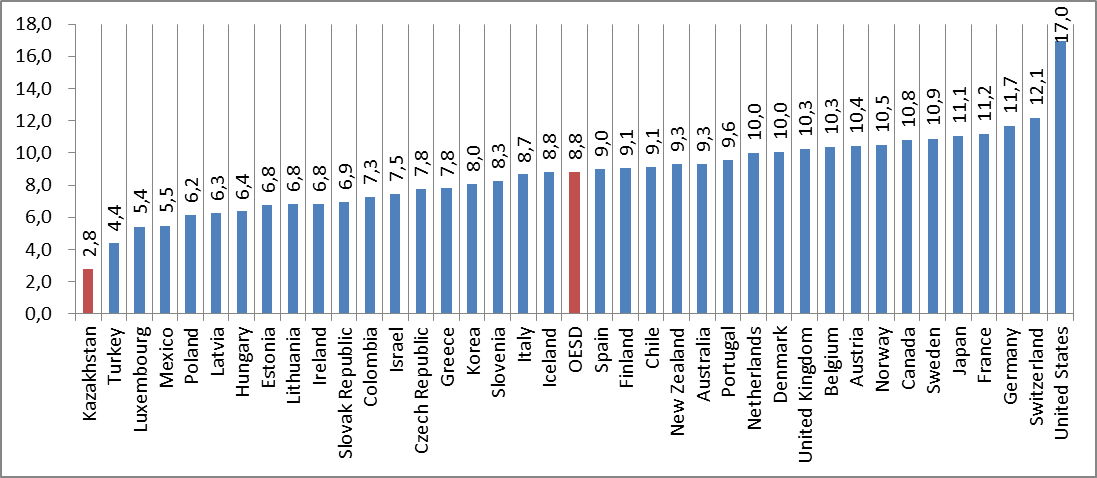 Рисунок1 – Текущие расходы на здравоохранение в Казахстане и в странах ОЭСРв 2019г. (в % к ВВП)Подушевые расходы на здравоохранение в 2019 году в Казахстане составили 104 026,1 тенге или 271,8 долл. США. Для корректной сопоставимости значений показателей расходов на здравоохранение с остальным миром необходимо перевести их в долл.по Паритету покупательной стоимости далее (ППС). Уровень подушевых текущих расходов в Казахстане составил 766,4 долл. по ППС.  Значение этого показателя ниже уровня подушевых расходов в странах-членах ОЭСР более чем в 4 раза (3992,3 долл. США по ППС).  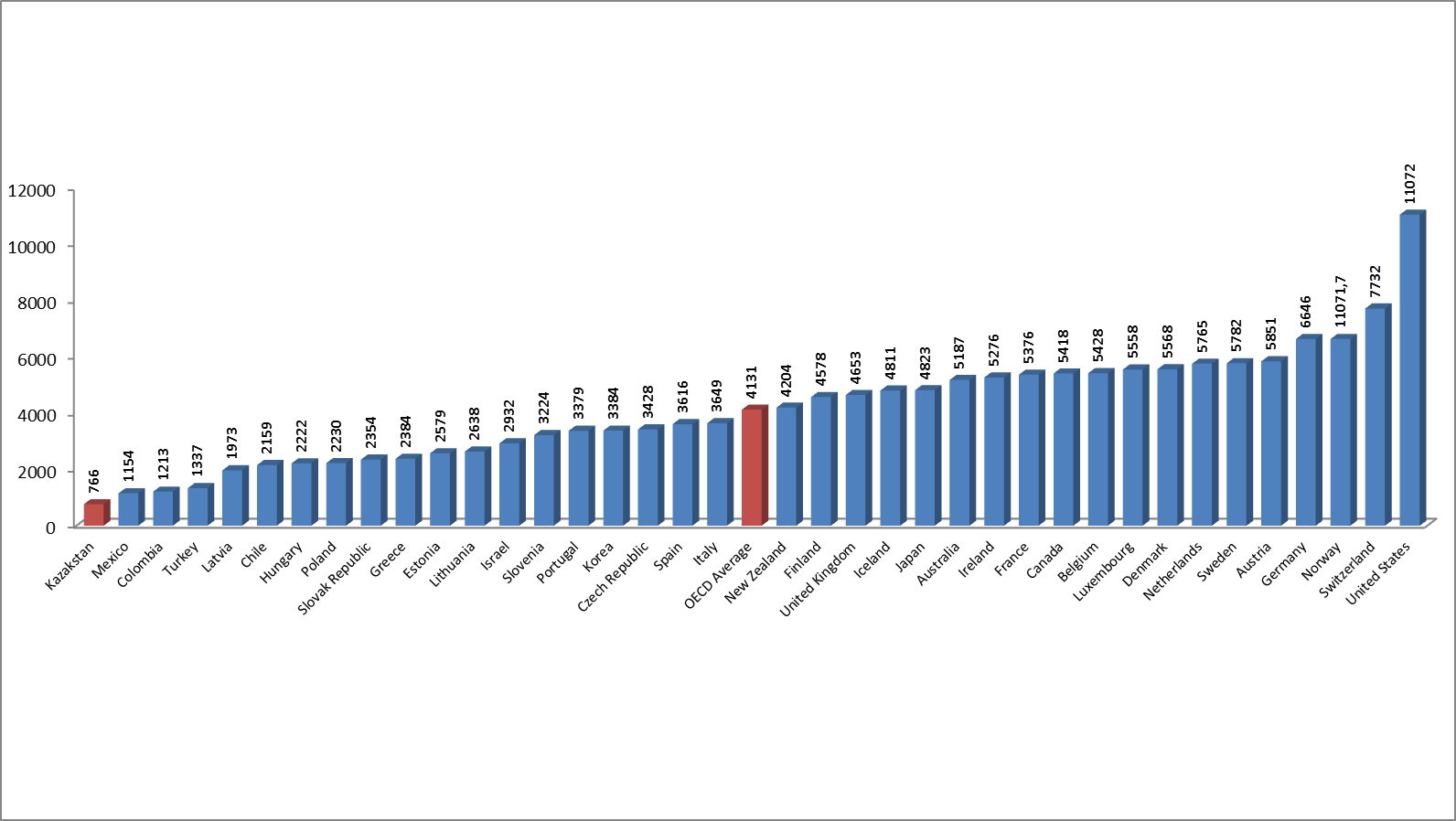 Рисунок 2 – Уровень текущих расходов на здравоохранение на душу населения в 2019 г. в Казахстане и в странах ОЭСР, долл. по ППС2.1. Схемы финансирования здравоохраненияСогласно классификации Системы счетов здравоохранения 2011 года, схемы финансирования здравоохранения подразделяются на следующие категории - схемы финансирования (государственные, частные расходы и т.д.) и доходы схем финансирования (средства республиканского и местного бюджетов, национальные доходы). [5].Доходы схем финансирования – это основные источники финансирования здравоохранения. Структура расходов показывает, что основным источником финансирования системы здравоохранения является государственные средства – 59,9% (1,7% к ВВП). Таблица 7– Структура текущих расходов на здравоохранение в разрезе доходов схем финансирования в 2019 годуСхемы финансирования определяют основные механизмы, посредством которых услуги финансируются и предоставляются потребителям. Так,  распределение государственных средств выглядит следующим образом:- государственные схемы финансирования республиканского уровня – 59,9%;- государственные схемы финансирования местного уровня – 3,02%.Таблица8– Структура текущих расходов на здравоохранение в разрезе схем финансированияHF.1 Государственные схемы финансирования республиканского уровня.Бюджетный процесс осуществляется на основе Единой бюджетной классификации, которая является группировкой поступлений и расходов бюджета по функциональным, ведомственным и экономическим характеристикам с присвоением объектам классификации группированных кодов.[4].HF.2 Схемы добровольных медицинских взносов Схема добровольных медицинских взносов формируется за счет доходов, поступаемых от предприятий, в том числе средства на добровольное медицинское страхование граждан на случай болезни (6,1% оттекущих на здравоохранение). HF.3 Расходы домохозяйствСхема расходов домашних хозяйств полностью формируется за счет прямых платежей населения, и составляют 33,8% от текущих расходов здравоохранения.HF.4 Международные схемы финансированияМеждународные схемы финансирования формируются за счет прямых зарубежных трансфертов на цели здравоохранения. Удельный вес государственных расходов на здравоохранение в структуре текущих расходов на здравоохранение в Казахстане в 2019 году составил 59,9%. Данный показатель ниже среднего значения стран-членов ОЭСР  73,5%.Рисунок 3 – Удельный вес государственных расходов на здравоохранение в ТРЗ в Казахстане и странах ОЭСР в 2019 году, %Второе ранговое место в структуре текущих расходов на здравоохранение средства частного сектора. Схемы HF.2 Схемы добровольных медицинских взносов и HF.3 Расходы домохозяйств в совокупности дают объем частных расходов на здравоохранение. Таким образом, частные расходы на здравоохранение в 2019 году составили 776 473 424. тенге, или 40,06%.Данный показатель выше среднего значения показателя стран-членов ОЭСР, где уровень частных расходов составляет 27,7%. Рисунок 4 – Удельный вес частных расходовна здравоохранение в ТРЗ в Казахстане и в странах ОЭСРв 2019г., %2.2. Предоставление медицинских услуг: обзор расходов по видам поставщиков услугздравоохраненияПоставщики медицинских услуг охватывают организации и субъекты деятельности, которые предоставляют товары и услуги здравоохранения в качестве основного вида деятельности, а также тех, для которых предоставление медицинских услуг является лишь одним из видов деятельности. Они отличаются по своим правовым, учетным, организационным и операционным структурам. Несмотря на огромную разницу организации предоставления медицинских услуг, существует ряд общих подходов и технологий для всех систем здравоохранения, которые помогают их структурировать. Следовательно, классификация поставщиков здравоохранения (МКСЗ-HP) используется для классификации всех организаций, которые вносят свой вклад в предоставление товаров и услуг здравоохранения, и структурирует специфичные для страны единицы поставщиков в общие, применимые на международном уровне категории.По итогам 2019 года можно выделить три основные группы поставщиков услуг всех форм собственности: - больничные организации – 29,32%;- поставщики и розничные продавцы фармацевтических препаратов и медицинских товаров – 26,1%;- поставщики амбулаторных услуг – 36,1%.Рисунок5 – Структура расходов на здравоохранение в разрезе поставщиков услуг (в % оттекущих расходов на здравоохранение, все формы собственности)Согласно классификации услуг здравоохранения НСЗ РК по ССЗ 2011 и рекомендациям экспертов ОЭСР существует 10 основных категорий статей расходов здравоохранения.Таблица9 – Текущие расходы на здравоохранение в разрезе поставщиков услуг здравоохранения в зависимости от схем финансирования (в тыс. тенге, в %)Структура расходов в разрезе поставщиков услуг здравоохранения в зависимости от вида схем финансирования показывает следующее:Государственные схемы финансирования являются основными покупателями у поставщиков услуг медицинской помощи и в первую очередь у больниц. Поставщики, оказывающие профилактические услуги и предоставляющие дополнительные услуги (скорая помощь и санитарная авиация) находятся в полной зависимости от государственных средств. В свою очередь, схемы финансирования частного сектора ориентируются на поставщиков фармацевтической продукции, организации амбулаторно-поликлинической помощи и больниц общего профиля. HP.1 	Больницы К поставщикам данной категории относятся лицензированные учреждения, занимающиеся, главным образом, предоставлением медицинских, диагностических и лечебных услуг стационарным пациентам, включая услуги врачей, медсестер и прочие медицинские услуги, а также специализированные услуги по размещению, необходимые для стационарных пациентов.Таблица 10 – Структура распределения категории HP.1  Больницы за 2019 год (в тыс. тенге)В данной категории преобладают услуги больниц общего профиля, на которые расходуются 85,79% от всей суммы стационарных услуг, и 29,33% от ТРЗ. HP.2 Учреждения длительного ухода.К поставщикам данной категории относят учреждения, предоставляющие долгосрочный уход: сестринский уход, паллиативная помощь. HP.3	Поставщики амбулаторных медицинских услугДанная категория охватывает учреждения, занимающиеся, в основном, предоставлением медицинских услуг амбулаторным пациентам напрямую, которые не нуждаются в стационарной помощи. Сюда входят кабинеты врачей общей практики и специалистов узкого профиля, а также учреждения, специализирующиеся на лечении дневных случаев.Таблица 11 – Структура распределения категории HP.2 Поставщики амбулаторных медицинских услуг (в тыс. тенге)HP.4 Организации, предоставляющие дополнительные услугиДанная категория включает учреждения, которые предоставляют специфические вспомогательные услуги амбулаторным пациентам напрямую под наблюдением медработников. Эти услуги не входят в эпизод лечения, предоставляемого стационарами, учреждениями сестринского ухода, поставщиками амбулаторной медицинской помощи или иными поставщиками. Включаются поставщики услуг транспортировки пациентов и спасению в чрезвычайной ситуации.HP.5 	Поставщики и розничные продавцы медицинских товаровДанная категория включает специализированные учреждения, основной деятельностью которых является розничная продажа медицинских изделий населению для целей индивидуального и семейного потребления и пользования. Сюда также входят учреждения, чья основная деятельность заключается в производстве медицинских изделий, таких как изготовление линз, ортопедических приспособлений или протезов, для прямого сбыта широкой общественности в целях индивидуального пользования или пользования домохозяйствами. HP.6 Поставщики профилактической помощиДанная категория охватывает организации, такие как организации по укреплению и охране здоровья или институты общественного здравоохранения, предоставляющие, главным образом, коллективные профилактические программы, а также специализированные учреждения, оказывающие первичную профилактику в качестве основного вида деятельности. HP.7 	Организации управления здравоохранениемДанный пункт охватывает учреждения, занимающиеся, главным образом, регулированием деятельности организаций, предоставляющих медицинскую помощь, и общим руководством сектором здравоохранения, включая администрирование финансирования здравоохранения. Первое касается деятельности правительства и государственных органов в руководстве и управлении системой здравоохранения в целом, тогда как последнее отражает администрирование в области сбора средств и закупки товаров и услуг здравоохранения государственными и частными агентами.HP.8	Прочие сектора экономикиК поставщикам категории «HP.8Прочие сектора экономики» предлагающие медицинскую помощь главным образом в качестве второстепенного вида деятельности, например, услуги по гигиене труда, оказываемые на предприятиях, поставщики социальной помощи с нерегулярными медицинскими услугами или услуги по транспортировке пациентов, предоставляемые таксистами. Эта подкатегория второстепенных поставщиков сильно различается по странам, в зависимости от правил аккредитации и лицензирования. В этих учреждениях предоставление товаров и услуг здравоохранения составляет, как правило, малую долю объема производства. Эта подкатегория охватывает все другие организации и отрасли, занимающиеся предоставлением товаров и услуг здравоохранения в качестве второстепенного вида деятельности, не учтенного ранее.Показательные примеры:Услуги по гигиене труда, оказываемые на рабочем месте, а не предоставляемые учреждениями здравоохранения;Такси, обеспечивающие транспортировку пациентов под наблюдением медицинского персонала;Медицинское обслуживание в тюрьмах, не предоставляемое независимыми/отдельными учреждениями здравоохранения;Оптовые торговцы, предоставляющие также медицинские изделия напрямую потребителям;Школы с нанятыми медицинскими работниками для, например, лечения больных детей или предоставления санитарного просвещения;Учреждения социального ухода, оказывающие в некоторой степени услуги, связанные с медицинской помощью и долгосрочным сестринским уходом.В Казахстане к поставщикам подобного типа относятся  медицинские университеты.HP.9Остальной мирДанный пункт охватывает все нерезидентные единицы, предоставляющие товары и услуги здравоохранения или осуществляющие деятельность, связанную со здравоохранением. HP.0	Неустановленные провайдеры медицинских услугДанный пункт включает все прочие медицинские услуги, не вошедшие ни в одну из категорий с HP.1 до HP.9 и соответствует категории услуг здравоохранения «HC.0 Прочие медицинские услуги»2.3. Потребление: обзор расходов по услугам здравоохраненияВ структуре учета расходов в области здравоохранения, основополагающий принцип можно сформулировать как «что потреблено, какие товары и услуги предоставлены и профинансированы». Не существует однозначной взаимосвязи между функциями здравоохранения, категориями предоставления товаров и услуг и финансирования здравоохранения. Товары и услуги здравоохранения одного и того же вида могут потребляться у разных поставщиков и в то же время оплачиваться в рамках различных схем финансирования. Однако для достижения трехмерной концепции (потребление-предоставление - финансирование) отправной точкой является измерение потребления товаров и услуг. Границы здравоохранения устанавливаются на основе сути потребления. А потому крайне важно иметь ясное представление о том, какова суть потребления в здравоохранении и какие соответствующие категории необходимо определить.Согласно классификации услуг здравоохранения НСЗ РК по ССЗ 2011 и рекомендациям экспертов ОЭСР существует 8 основных категорий статей расходов здравоохранения. По итогам 2019 года 64,16% всех средств на здравоохранение было использовано для финансирования медицинской помощи, т.е. предоставления услуг лечения (HC.1 – стационарная, амбулаторно-поликлиническая помощь и услуги дневного стационара).Рисунок6 – Структура текущих расходов на здравоохранение в разрезе функций здравоохранения (все формы собственности, % от текущих  расходов на здравоохранение)Расходы на предоставление медицинских товаров (HC.5) составили 26,18%. На профилактические услуги было направлено 3,52% расходов здравоохранения. Эта категория включает в себя программы иммунизации, скрининг, информационная поддержка, программы по борьбе с инфекционными заболеваниями. На вспомогательные услуги израсходовано 2,75% текущих расходов на здравоохранение. Данная категория включает услуги по транспортировке пациентов, оказание скорой медицинской помощи, услуги по обеспечению донорской кровью, и прочее. На администрирование системы здравоохранения было направлено 1,79%, на оказание реабилитационной помощи в 2019 году израсходовано 1,22% текущих расходов. Расходы на прочие виды услуг составили 0,23%. Сюда входятуслуги, связанные со здравоохранением, такие как, судебно-медицинская экспертиза, хранение ценностей исторического наследия в области здравоохранения, создание и сопровождение информационных систем здравоохранения.Для сравнения, в таких странах ОЭСР как Корея и Канада данная картина выглядит следующим образом.Рисунок 7 – Распределение расходов по услугам за 2019 год (в % долях от ТРЗ) в Корее и в КанадеОпыт стран показывает, что больше половины средств на здравоохранение идут на услуги лечения, и менее четверти идут на предоставление медицинских товаров. Стоит отметить, что в Казахстане последнее составляет 26,18% от текущих расходов на здравоохранение, что является достаточно высоким показателем. Также явным отличием в странах-членах ОЭСР является большие расходы, направленные на долгосрочный медицинский уход, который в Корее занимает 13% от ТРЗ, а в Канаде – 18%. Для сравнения в Казахстане данный показатель в 2019 году достиг 0,17%.Таблица12 – Финансирование услуг здравоохранения в зависимости от схем финансирования (в тыс. тенге, в %)Структура расходов в разрезе функций здравоохранения в зависимости от вида схем финансирования показывает следующее:Государственные схемы финансирования являются основными покупателями услуг лечения, вспомогательных и профилактических услуг, а также администрирования системы здравоохранения. Средства предприятий и домашних хозяйств являются основными покупателями услуг лечения, фармацевтических товаров, а также реабилитационного лечения. HC 1 . Услуги леченияКатегория статей расходов «HC 1. Услуги лечения»  состоит из медицинских услуг, основным намерением которых является облегчение симптомов заболевания или травмы, уменьшение тяжести заболевания или травмы или защита от обострения и/или осложнения заболевания и/или травмы, которые могут угрожать жизни или нормальной жизнедеятельности индивидуума. Данная категория включает: все компоненты лечения заболевания или травмы; выполненные хирургические вмешательства, диагностические и терапевтические процедуры, и акушерские услуги.Услуги лечения по видам предоставления помощи разделяются на стационарный уход, дневной уход (дневной стационар) и амбулаторный уход. Таблица13 – Структура расходов по видам услуг лечения (HC.1.) в 2019 году (тыс. тенге)Поитогам 2019 года  27,51% от текущих расходов на здравоохранение было направлено на стационарные услуги, в то время как доля финансирования  амбулаторного лечения составила  35,39% ТРЗ, что говорит о преобладании амбулаторных услуг в структуре финансирования здравоохранения. В странах ОЭСР в среднем 26% средств текущих расходов расходуется на амбулаторную помощь и 27,7% на стационарные услуги. Рисунок 8 – Распределение расходов по видам услуг здравоохранения от ТРЗ в странах ОЭСР в 2019 годуВ структуре расходов на услуги лечения (HC.1) у государственных схем финансирования преобладают услуги стационарной помощи, на которые было направлено36,27% этих средств. Расходы на основные медицинские услуги на амбулаторном уровне, т.е. первичную медико-санитарную помощь у государственных схем финансирования составили 29,42% средств, на специализированное амбулаторное лечение было направлено 2,0%  средств, прочие виды амбулаторных услуг – 1,92%. На лечение в дневном стационаре государство потратило 1,97% средств. У частных схем финансирования преобладают расходы на оказание амбулаторно-поликлинической помощи – 21,76%. HC.2 	 Реабилитационное лечение Реабилитация представляет собой комплексную стратегию, направленную на то, чтобы дать возможность людям с определенными состояниями, у которых имеется или может проявиться инвалидность, достигать и поддерживать оптимальный уровень физического функционирования, достойного качества жизни и участия в жизни сообщества и общества в целом. В то время как лечебная помощь в основном фокусируется на состоянии здоровья, услуги реабилитации фокусируются на функционировании, связанном с состоянием здоровья. Реабилитационные услуги стабилизируют, улучшают или восстанавливают пострадавшие физические функции и части тела, компенсируют отсутствие или потерю физических функций и частей тела, улучшают жизнедеятельность и участие, и предотвращают ухудшение состояния, медицинские осложнения и риски.Тем не менее, в Казахстане очень мало внимания уделяется данному виду услуг и согласно учету НСЗ в 2019 году расходы на реабилитационные услуги составили всего 1,22% от текущих расходов, направленных на здравоохранение. Данный факт может стать одной из причин дефицита финансирования здравоохранения, так как реабилитационные услуги, как и превентивные услуги, предотвращают ухудшение состояния человека, тем самым предотвращая повторные обращения и лечения осложнений. HC.3   Долгосрочный медицинский уходДолгосрочная медицинская помощьсостоит из ряда медицинских услуг и услуг индивидуального ухода, основной целью потребления которых является облегчение боли и страданий и ограничение или контроль над ухудшением состояния здоровья пациентов с долгосрочной несамостоятельностью. С точки зрения конечного потребления, долгосрочный уход, как правило, представляет собой интегрированный пакет услуг и помощи пациентам с повышенным уровнем зависимости от посторонней помощи (под которым также понимается ухудшение физического состояния, ограничение деятельности и/или ограничение участия) на непрерывной или периодической основе и в течение длительного периода времени.Основными поставщиками долгосрочного медицинского ухода являются дома или пансионаты для выздоравливающих, дома престарелых с сестринским уходом, хосписы со стационарным уходом, и другие. В 2019 году в Казахстане потребление услуг долгосрочного медицинского ухода составило 0,2%. В среднем по странам-членам ОЭСР данный показатель в 2019 году составил 19,5% от ТРЗ. Учитывая важность данных услуг, для достижения уровня показателя стран ОЭСР необходимо увеличить количество организаций в РК, оказывающих услуги долгосрочного ухода. Учитывая тот факт, что ожидаемая продолжительность жизни в РК увеличивается ежегодно, стареющему населению необходим длительный уход.HC.4   Вспомогательные услугиВспомогательные услуги зачастую являются неотъемлемой частью пакета услуг, основной целью которых является диагностика и наблюдение. Стало быть, вспомогательные услуги не имеют цели быть сами по себе: цель заключается в излечении, профилактике болезней и т.п. В 2019 году среди вспомогательных услуг использовались услуги по транспортировке пациентов. К услугам по транспортировке пациентов относится санитарная авиация, предназначенная для оказания экстренной медицинской помощи в условиях плохой транспортной доступности или большой удалённости от медицинских учреждений, услуги скорой медицинской помощи, а также обеспечение граждан бесплатным или льготным проездом за пределы населенного пункта на лечение за счет средств государственного бюджета. На финансирование данного вида услуг в 2019 году было направлено 2,75% от всех средств, расходованных на здравоохранение. Таблица 14 – Структура категории статей расходов «Вспомогательные услуги» за 2019 год (в тыс. тенге)HC.5   Предоставление медицинских товаровК категории статей расходов «HC.5 Предоставление медицинских товаров» относятся услуги по предоставлениюлекарственных средств и изделий медицинского назначения. В 2019 году расходы на ЛС и ИМН на душу населения составили  27 230 тенге, 71 долл. США или 200,6 долл. по ППС. В сравнении со странами ОЭСР на приобретение медицинских товаров в Казахстане, в целом, расходуется намного меньше. Для сравнения, в Канаде данный показатель составляет 1042,1 долл. по ППС, чтов 5 раз больше, чем в нашей стране, а в Нидерландах, которая имеет самый низкий показатель по данному индикатору среди стран-членов ОЭСР, данный показатель составляет 664,7долл. по ППС, что в 3 раза больше чем в РК.Рисунок 9 – Расходы на ЛС и ИМН на душу населения в странах ОЭСР и Казахстане в 2019 г. (в долл. ППС)Анализ структуры расходов на ЛС и ИМН показывает, что в 2019 году из государственных средств расходовалось в 3,6 раз меньше, чем из частных средств населения и предприятий. При этом из частных расходов  32,7% население расходовало на терапевтические приборы и другие товары длительного пользования. Таблица 15 – Структура категории статей расходов «Предоставление медицинских товаров» за 2019 год (в тыс. тенге)Рисунок 10 – Структура расходов на ЛС и ИМН в 2019 году (в тыс. тенге)HC.6  Профилактические услугиПрофилактика подразумевает любые меры, направленные на избежание или сокращение числа или тяжести травм и заболеваний, их остаточных явлений и осложнений. Профилактика основана на стратегии укрепления здоровья как процесса, который позволяет людям улучшать состояние здоровья посредством контроля некоторых непосредственных детерминантов здоровья. Она включает широкий спектр ожидаемых результатов, которые покрываются большим многообразием вмешательств, организованных на первичном, вторичном и третичном уровнях профилактики.В НСЗ РК к профилактическим услугам относятся пропаганда здорового образа жизни, программы иммунизации в целях проведения иммунопрофилактики населения (вакцинация), программы по обнаружению заболеваний на ранних стадиях (скрининги, диагностические тесты, медосмотры, направленные на конкретные заболевания), программы мониторинга состояния здоровья (беременность, наблюдения за развитием детей и стареющего населения),профилактика ВИЧ/СПИД и другие.В 2019 году на данный вид услуг было направлено 68млрд. тенге, что составило 3,51% от всех расходов. Данный показатель является довольно высоким, учитывая тот факт, что в 2019 году на профилактические услуги в среднем по странам-членам ОЭСР было расходовано 2,9% от ТРЗ, среди которых самый высокий показатель в Канаде – 6,0% и самый низкий в Норвегии – 2,5%. Рисунок 11 – Расходы на профилактику в странах ОЭСР и Казахстане в 2019 г. (в % от ТРЗ)Как уже отмечалось выше программы профилактики полностью финансируются из средств государственного бюджета. Структура расходов по данной категории представлена ниже. Таблица 16– Структура категории статей расходов «Профилактические услуги» за 2019 год (в тыс. тенге)HC.7  Администрирование, система здравоохранения и финансовое администрирование.Эти услуги концентрируются на системе здравоохранения, а не на самой медицинской помощи и считаются коллективными, так как они не предоставляются отдельным лицам, а приносят выгоду всем пользователям системы здравоохранения. Они контролируют и поддерживают функционирование системы здравоохранения. Эти услуги подразумевают поддержание и повышение эффективности и действенности системы здравоохранения и возможность повышения справедливости в здравоохранении.Согласно ССЗ 2011 к статье расходов  «HC.7.1 Администрирование, система здравоохранения и финансовое администрирование» относятся услуги по планированию, формированию политики и информационному анализу всей системы здравоохранения. Статья «HC.7.2 Администрирование финансирования здравоохранения» подразумевает подкомпонент, специфичный для финансирования здравоохранения, независимо от его частного или государственного происхождения и частного или государственного предоставления. В него входит управление сбором средств и администрирование, мониторинг и оценка этих ресурсов, также администрирование частного медицинского страхования, что означает службу медицинского страхования и затраты на ее обслуживание. Сюда входят расходы на продажу, зачисление и обслуживание полисов, рассмотрение исков, службы правового сопровождения, инвестиционные функции, корпоративные накладные расходы и начисления за риск. Таблица 17– Структура категории статей расходов «Администрирование, система здравоохранения и финансовое администрирование » за 2019 год (в тыс. тенге)В НСЗ РК в 2019 году данную статью вошли административные расходы, относящиеся к частному страхованию здоровья («полученные нетто премии» минус «нетто расходы по страховым платежам»). HC.0  Прочие медицинские услугиДанный пункт включает все прочие медицинские услуги, не вошедшие ни в одну из категорий с HC.1 до HC.7.В НСЗ РК в прочие услуги вошли следующие мероприятия: прикладные научные исследования в области санитарно-эпидемиологического благополучия населения, реализация мероприятий технической помощи в рамках содействия устойчивому развитию и росту Республики Казахстан, погашение кредиторской задолженности по обязательствам организаций здравоохранения, консультативное сопровождение проектов государственно-частного партнерства и концессионных проектов. Следует отметить, что расходы на вышеперечисленные  мероприятия финансировались за счет средств государственного бюджета. Так, в данную статью было направлено 0,23 % от всех расходов. 2.4. Факторы предоставления медицинских услуг: расходы на исходные ресурсы, необходимые для производства товаров и услуг здравоохраненияК классификации ССЗ 2011 относятся также расходы на исходные ресурсы, используемые в процессе предоставления медицинских услуг. Для разработки более содержательных счетов здравоохранения в НСЗ РК включен учет факторов предоставления медицинский услуг (FP).Информация о том, сколько поставщики медицинских услуг тратят на исходные ресурсы, необходимые для производства товаров и услуг здравоохранения (факторов предоставления), может иметь многостороннее применение в политике здравоохранения. Классификация факторов также является частью других государственных систем учета и служит стандартным инструментом анализа для статистики государственных финансов на международном уровне. Предоставление услуг подразумевает комбинацию факторов производства – труд, капитал, материалы и внешние услуги – используемых для предоставления товаров и услуг здравоохранения. Чтобы функционировать, поставщики также должны покрывать и другие расходы на исходные ресурсы, такие как уплата налогов (напр., НДС). Таким образом, факторы предоставления медицинских услуг учитывают совокупную стоимость ресурсов в денежной или натуральной форме, используемые в предоставлении товаров и услуг здравоохранения. Они равны сумме, выплачиваемой поставщикам медицинских услуг схемами финансирования за товары и услуги здравоохранения, потребленные в отчетном периоде. Таблица 18 – Структура расходов по факторам предоставления медицинских услуг (в тыс. тенге)3. Динамика расходов на здравоохранение за 2010-2019 годыВ течение последних лет отмечается рост благосостояния государства, так размер ВВП в номинальном выражении с 2010 года увеличился в 3 раза, общие затраты из государственного бюджета выросли почти в 3 раза. Рост общих расходов на здравоохранение в 2019 году по сравнению с 2010 годом составил 224%. Несмотря на постоянный рост расходов на протяжении всего исследуемого периода, существует стойкий разрыв между государственными и частными расходами на здравоохранение в размере в среднем до 1% к ВВП.Таблица19 – Макроэкономические показатели в 2010-2019 гг.Инфляционные процессы оказывают существенное влияние на финансирование системы здравоохранения. Рост реальных подушевых расходов на здравоохранение в период с 2010 по 2019 годы составил всего 1,5 раза, а размер накопленной инфляции составил 89,6%. Как мы видим, за рассматриваемый период отмечается рост ВВП и расходов государственного бюджета. Вместе с тем, в 2019 году отмечается снижение расходов государственного бюджета на 9%. Рисунок 12 – Динамика ВВП и расходов государственного бюджета за 2010-2019 гг  (в млрд. тенге)Кроме того, несмотря на рост номинальных текущих расходов на здравоохранение, соотношение расходов на здравоохранение к ВВП снижается с 3,4% в2016 году до 2,8% в 2019 году. Это связано с более высоким темпом роста ВВП и более низким темпом роста расходов на здравоохранение. Рисунок 13 – Динамика процентных соотношений ТРЗ и ОРЗ от ВВП (в %)В период 2010-2019 гг. частные расходы колебались вокруг значения в 0,8-1,1% от ВВП, или  29-40% от текущих расходов на здравоохранение. Средний ежегодный прирост номинальных частных расходов составлял 14,2%. Однако в 2014 году наблюдается спад на -8% по сравнению с 2013 годом (Рисунок 14). Данное явление обуславливается снижением потребления медицинских товаров, а также низкими показателями неформальных расходов за этот год. Вместе с тем, поскольку адекватного замещения частных расходов государственными не происходит, приходится говорить скорее о дефиците финансовой доступности услуг здравоохранения, чем о позитивной динамике доли частных расходов. Ежегодное повышение частных расходов на здравоохранение говорит о предпочтении населением оплачивать медицинские услуги из собственных доходов, а не за счёт государственного финансирования. Тем самым, отмечается неэффективное использование средств государственного бюджета, а также недостаточное финансирование  системы здравоохранения. Анализ структуры расходов на здравоохранение в разрезе схем финансирования показывает, что наибольшая доля расходов приходится на государственный сектор – 59,94%. Частные расходы в структуре текущих расходов на здравоохранение составляют 40,06%.Рисунок 14 – Государственные, частные и текущие расходы на здравоохранение в 2010-2019 годы   (в млрд. тенге)Анализ структуры государственных расходов показал, что преобладают расходы на оказание стационарной помощи (39%). Вместе с тем, отмечается сокращение этих расходов с 53% в 2010 году до 39% в 2019 году. Стоит отметить, что в странах ОЭСР расходы на оказание стационарной помощи составляют 34%.Расходы на оказание амбулаторно-поликлинической помощи в структуре государственных расходов в 2019 году составили 36%. При этом отмечается рост в динамике на оказание АПП (30% в 2010 году).Рисунок 15 – Структура государственных расходов на здравоохранение в 2010-2019 гг. в Казахстане и странах ОЭСР.Частные расходы на здравоохранение показывают рост на 14,2%. Вместе с тем, в структуре частных расходов преобладают расходы домохозяйств.Так, в 2019 году карманные расходы в структуре частных расходов составляют 84,5%. Стоит отметить, что в динамике удельный вес карманных расходов сокращается с 88,1% в 2010 году. Также, растет удельный вес расходов предприятий с 7,4% в 2010 году до 11,4% в 2019г. Вместе с тем, наблюдается снижение удельного веса расходов на ДМС с 4,5% в 2010 г. до 4,1% в 2019г.Рисунок 16 – Структура частных расходов на здравоохранение в 2010-2019 гг. в Казахстане.В структуре карманных расходов на здравоохранение преобладают расходы на приобретение лекарственных средств ИМН – 60,6% в 2019 году. Отметим, что в динамике доля расходов на ЛС сокращается (65,9% в 2010 году).Рисунок 17– Структура  карманных расходов на здравоохранение в 2010-2019 гг. в Казахстане и странах ОЭСР.В 2019 году частные расходы показывают рост на 12% по сравнению с предыдущим годом. Отчается рост по всем статьям расходов в структуре карманных расходов (стационарная, реабилитационная и амбулаторная помощь, расходы на лекарства).Рисунок 18– Структура  карманных расходов на здравоохранение в 2010-2019 гг. в Казахстане (в млрд тенге)Если рассматривать динамику расходов на лекарственные средства и изделия медицинского назначения, то отмечается их ежегодный рост, как и от государственных средств, так и от частных. Как показывает Рисунок 18, расходы населения на лекарства ежегодно увеличивались с 2010 года, но исключение составил 2013 год, когда данный показатель снизился на 5,5 млрд. тенге по сравнению с 2012 годом. В 2019 году частные расходы, увеличились на 12,4%, так же за счет  госдураственных средств расходы увеличились на 12,5% в сравнении с предыдущим годом (Рисунок 19).Рисунок 19 – Расходы на ЛС и ИМН в динамике за 2010-2019 годы (в млн. тенге)Как показывает анализ структуры расходов на ЛС и ИМН, то здесь преобладают расходы населения. Так, за 2010-2015 годы, государственные расходы составляли в среднем 1/5 часть всех расходов на приобретение медицинских товаров. Остальные 80% расходов покрывались непосредственно средства из карманов населения. Но в 2016 году ситуация ухудшилась, и государством было покрыто всего 13,7% всех расходов на приобретение медицинских товаров (Рисунок 20). В 2019 году расходы на лекарств и ИМН за счет сресдтв населения составили – 78,4%, а Государственные расходы составили 21,6%.Рисунок 20 – Структура  карманных расходов на здравоохранение в 2010-2019 гг. в Казахстане4. Расходы на здравоохранение в регионах Республики КазахстанРегиональные счета здравоохранения разрабатываются в рамках формирования НСЗ РК в целях анализа регионального распределения расходов на здравоохранение. В целях возможности анализа расходов на здравоохранение на региональном уровне были построены таблицы НСЗ для каждого региона и городов республиканского значения, представленные вАнализ региональных счетов НСЗ по итогам 2019 года показал, что наибольший объем расходов наблюдается г. Алматы, где затраты на здравоохранение составили 243,7 млрд. тенге. Наименьший показатель отмечается в Мангыстауской  области, где затраты на здравоохранения составили 41,1 млрд. тенге.Рисунок 21– Текущие расходы на здравоохранение в разрезе регионов РК в 2019 году, тыс. тенге.В процентном соотношении по итогам 2019 года текущие расходы на здравоохранение в разрезе регионов РК распределились следующим образом: в г. Алматы затраты на здравоохранения составили 12,5% к текущим расходам на здравоохранение страны. Удельный вес расходов в г. Нур-Султан и Туркестанской области составили 10,3% и 5,1%, соответственно. Удельный вес расходов на здравоохранение в Мангыстауской и Северо-Казахстанской областях составили 2,1% и 2,2%, соответственно.Рисунок 22– Текущие расходы на здравоохранение в разрезе регионов РК в 2019 году,  % к итогуТекущие расходы на 1-го жителя в 2019 году в среднем по РК составили 104026 тенге. Наименьший подушевой показатель отмечен в Алматинской области – 46 775 тенге, наивысший в г. Нур-Султан – 176 686 тенге.Рисунок 23 – Текущие расходы на здравоохранение в разрезе регионов РК в 2019 году, на 1 жителя, тенге.Структура текущих расходов на здравоохранение в разрезе схем финансирования в разрезе регионов представлена следующим образом:По итогам 2019 года можно отметить, что высокие  показатели по объему расходов за счет средств государственного бюджета в Алматинской-–94%,  и Туркестанской – 92% областях. Наименьшая доля расходов из государственного бюджета отмечается в г. Алматы – 56%.Наибольшая доля расходов населения отмечается в г. Алматы – 32%. Наименьший удельный вес расходов за счет средств населения наблюдается в Алматинской области и составляет 5%. Удельный вес средств предприятий в структуре расходов на здравоохранение в г. Нур-Султан составил 17%. Это максимальный показатель по республике. Далее по объему следует Атырауская область 8%. Рисунок 24–Структура текущих расходов на здравоохранение в разрезе доходов схем финансирования в регионах РК в 2019г, в % к итогуПо итогам 2019 г. наибольший объем текущих затрат государственного бюджета на здравоохранение в абсолютном выражении приходится на г. Алматы – 137,2млрд. тенге. Меньше всех расходов из государственного бюджета выделяется на Атыраускую и Мангыстаускую области – 33,1 млрд. тенге и 32,9 млрд. тенге соответственно.Рисунок 25– Расходы государственного бюджета на здравоохранение в разрезе регионов  в 2019г. (тыс. тенге)Схема ДМВ формируется за счет средств ДМС и доходов предприятий. Поступления за счет средств ДМС и от предприятий показаны ниже. Наибольший объем расходов ДМС показал г. Алматы14,6млрд. тенге и г. Нур-Султан7,4 млрд. тенге. Наименьший показатель отмечен вг.Шымкент– 5,7 млн. тенге. Рисунок 26– Схемы медицинских взносов, поступаемых в рамках добровольного медицинского страхования, в 2019 г. (тыс. тенге)Что касается расходов предприятий, то наибольший объем показал г. Нур-Султан – 34,5 млрд. тенге, далее г. Алматы – 14,5 млрд. тенге. Наименьший показатель отмечен в Кызылординской  области – 1,1 млрд. тенге. Рисунок 27 – Схемы медицинских взносов, поступаемых от предприятий (тыс. тенге)Схема расходов домашних хозяйств полностью формируется за счет прямых платежей населения, и составляют в среднем по республике 40,06% от текущих расходов на здравоохранение. Частные расходы домохозяйств в разрезе регионов показаны на рисунке ниже.Наибольший объем расходов показывает г. Алматы – 77,2 млрд. тенге. За ним со значительным разрывом следует г. Нур-Султан – 40,0 млрд. тенге. Наименьший объем карманных расходов на здравоохранение отмечается в Северо-Казахстанской области 2,9 млрд. тенге.Рисунок 28 – Расходы домохозяйств в разрезе регионов в 2019г. (тыс. тенге)Расходы на одного жителя в городах Астана и Алматы в 4-5 раз выше по сравнению с другими городами. Так, наибольший размер частных подушевых расходов отмечается в г. Алматы  и составил в 2019 году 40 320 тенге. Далее следует г. Нур-Султан– 35 235. Наименьшие подушевые карманные расходы наблюдаются в Алматинской  области – 2307 тенге.Рисунок 29 – Частные расходы домохозяйств на одного жителя в разрезе регионов  (тенге)Согласно структуре расходов на услуги лечения на медицинские услуги на стационарном уровне направляются от 24,4% до 50,6% всех расходов на медицинские услуги. Основным потребителем услуг лечения на стационарном уровне в 2019г. являлся г. Нур-Султан (50,6%). Наименьший удельный вес расходов  на стационарном уровне наблюдается в Алматинской области (24,4%). На услуги, оказываемые на амбулаторном уровне, в 2019г. было направлено от 38,6% до 55,1% всех расходов на медицинские услуги. Наибольший объем расходов на услуги, оказанные на амбулаторном уровне, наблюдается в Алматинской  области (55,1%). Меньше всех потребляют услуги амбулаторного лечения в Павлодарской области (38,6%).   На лечение в дневном стационаре в 2019г. было направлено от 0,7% до 2,8% всех расходов на медицинские услуги. Так, 0,7% расходов услуг лечения было направлено на лечение в дневном стационаре в Алматинской области, 2,8% - Карагандинской области. Реабилитационное лечение также занимает очень маленькую долю структуре расходов на медицинские услуги. Вместе с тем, отмечаются регионы, в которых приличная доля расходов приходится на реабилитацию: Акмолинская область -4,7%, Костанайская область – 3,6%, Туркестанская область – 3,1%. (Рисунок 30).Рисунок 30 – Структура расходов в разрезе услуг здравоохранения по регионам РК в 2019 году, в % к суммеРасходы на приобретение лекарственных средств колеблются от 3,9% до 9,8% от всех расходов, направленных на медицинские услуги. Так, например в Карагандинской и СКО областяхна ЛС было израсходовано 9,8%, а в г. Нур-Султан – 3,9%. Структура расходов в разрезе поставщиков услуг здравоохранения в зависимости от вида схем финансирования показывает следующее:Государственные схемы финансирования являются основными покупателями у поставщиков услуг медицинской помощи и в первую очередь амбулаторной и стационарной помощи. При этом в расчете на 1 жителя максимальный объем доходов поставщиков услуг больниц общего профиля приходится на г. Нур-Султан – 64819 тенге, минимальный в Алматинской области – 7853 тенге. Разброс финансирования поставщиков услуг больниц общего профиля за счет государственных схем в разрезе регионов достаточно высок и составляет более чемв 8 раз (Рисунок 31).Рисунок 31 – Доходы больниц общего профиля на 1 жителя за счет государственных схем финансирования в разрезе регионов, в тенге.Доходы поставщиков амбулаторных услуг в расчете на 1 жителя за счет государственных схем финансирования, минимальный объем в Нур-Султане13 182 тенге и максимальный объем в СКО – 26 034 тенге (Рисунок 32).Рисунок 32 – Доходы поставщиков амбулаторных услуг на 1 жителя за счет государственных схем финансирования в разрезе регионов, в тенге.Минимальный объем доходов поставщиков и розничных продавцов медицинских товаров в расчете на 1 жителя за счет государственных схем финансирования отмечается в Мангыстауской области – 3 299 тенге, а максимальный объем – в.СКО и Карагандинской области – 7 733 и 7 773 тенге соответственно (Рисунок 33).Рисунок 33 – Доходы поставщиков и розничных продавцов медицинских товаров на 1 жителя за счет государственных схем финансирования в разрезе регионов, в тенге.В свою очередь, схемы финансирования частного сектора ориентируются на поставщиков амбулаторной и стационарной помощи. Рисунок 34 – Общие доходы поставщиков услуг здравоохранения в зависимости от схем финансирования в разрезе регионовВыводы и заключительные ремаркиВ 2019 году текущие расходы на уровне государственного бюджета и на здравоохранение незначительно повысились по сравнению с 2018 годом. Так, если в 2018 году общие расходы государственногобюджета составил1 086  млрд. тенге, то в 2019 году составил 1 161 млрд тенге.Наибольший объем расходов показал г. Алматы, где затраты на здравоохранение составили 243,7 млрд. тенге, а наименьший показатель отмечается в Мангыстауской области – 41,1 млрд. тенге.По показателям текущих расходов на здравоохранение лидирует городНур-Султан – 163,6 млрд. тенге. Объяснением данному явлению может послужить расположение большинства медицинских организаций республиканского уровня, которые предоставляют услуги, как местным жителям, так и жителям населению других регионов.В процентном соотношении по итогам 2019 года текущие расходы на здравоохранение в разрезе регионов РК распределились следующим образом: в г. Алматы затраты на здравоохранения составили 12,57% к текущим расходам на здравоохранение страны. Удельный вес расходов в г. Нур-Султан и Туркестанской области составили 10,35% и 5,19%, соответственно. Удельный вес расходов на здравоохранение в Мангыстауской и Северо-Казахстанской областях составили 2,12% и 2,22%, соответственно. Текущие расходы на 1-го жителя в 2019 году в среднем по РК составили 104 026 тенге. Наименьший подушевой показатель отмечен в Алматинской области – 46 775 тенге, наивысший в г. Нур-Султан – 176 686 тенгеСтруктура текущих расходов на здравоохранение в разрезе схем финансирования по регионам представлена следующим образом:По итогам 2019 г. наибольший объем текущих затрат государственного бюджета на здравоохранение в абсолютном выражении приходится на г. Алматы – 137,2 млрд. тенге. Меньше всех расходов из государственного бюджета выделяется на Атыраускую и Мангыстаускую области – 33,1 млрд. тенге и 32,9 млрд. тенге соответственноНаибольший объем расходов ДМС показал г. Алматы – 14,6 млрд. тенге, далее г. Нур-Султан – 7,4 млрд. тенге. Наименьший показатель отмечен в г Шымкент  – 5,7 млн. тенгеЧто касается расходов предприятий, то наибольший объем показал г. Нур-Султан – 34,5 млрд. тенге, далее г. Алматы – 14,5 млрд. тенге. Наименьший показатель отмечен в Алматинской области – 1,1 млрд. тенге. Схема расходов домашних хозяйств полностью формируется за счет прямых платежей населения, и составляют в среднем по республике 40,06% от текущих расходов на здравоохранение. Наибольший объем расходов показывает г. Алматы – 77,2 млрд. тенге. За ним со значительным разрывом почти в 2 раза следует г. Нур-Султан – 40,0 млрд. тенге. Наименьший объем карманных расходов на здравоохранение отмечается в Северо-Казахстанской области 2,9 млрд. тенге.Карманные расходы на одного жителя в городах Алматы и Нур-Султан в 4-5 раз выше по сравнению с другими городами. Так, наибольший размер частных подушевых расходов отмечается в г. Алматы и составили в 2019 году 40 320  тенге. Далее следует г. Нур-Султан– 35 235 тенге. Наименьшие подушевые карманные расходы наблюдаются в Алматинской  области – 2307 тенге.Согласно структуре расходов на услуги лечения на медицинские услуги на стационарном уровне направляются от 24% до 50% всех расходов на медицинские услуги. Основным потребителем услуг лечения на стационарном уровне в 2019г. являлся г. Нур-Султан (50,6%). Наименьший удельный вес расходов  на стационарном уровне наблюдается в Алматинской области (24,4%). На услуги, оказываемые на амбулаторном уровне, в 2019г. было направлено от 38,6% до 55,1% всех расходов на медицинские услуги. Наибольший объем расходов на услуги, оказанные на амбулаторном уровне, наблюдается в Алматинской области (55,1%). Меньше всех потребляют услуги амбулаторного лечения в Павлодарской области (38,6%).   На лечение в дневном стационаре в 2019г. было направлено от 0,7% до 2,8% всех расходов на медицинские услуги. Так, 0,7% расходов услуг лечения было направлено на лечение в дневном стационаре в Алматинской области, 2,8% в  Карагандинской области. Реабилитационное лечение также занимает очень маленькую долю структуре расходов на медицинские услуги. Вместе с тем, отмечаются регионы, в которых приличная доля расходов приходится на реабилитацию: Акмолинская область -4,7%, Костанайская область – 3,6%, Туркестанская область – 3,1%. (Рисунок 30).Расходы на приобретение лекарственных средств колеблются от 3,9% до 9,8% от всех расходов, направленных на медицинские услуги. Так, например в Карагандинской области и СКО на ЛС было израсходовано 9,8%, а в г. Нур-Султан – 3,9%. ЗаключениеПо итогам 2019 года инфляция сложилась на уровне 6,17% (декабрь к декабрю предыдущего года). В рамках проведения денежно-кредитной политики в режиме инфляционного таргетирования Национальный Банк в течение всего года обеспечивал соответствие цели по инфляции, установленной на 2019 год в коридоре 5–7%. В 2019 году рост ВВП, по данным Комитета по статистике Министерства национальной экономики, составил 12,4%. Рост был отмечен по всем основным отраслям экономики, при этом наибольший вклад в рост ВВП внесли производство услуг вырос на 12,6% в сравнении с 2018 годом, отмечается рост  промышленности  на 10%. [3].Анализ динамики макроэкономических показателей в номинальном выражении в период с 2010 по 2019 годы показывает рост благосостояния государства. Так, размер ВВП увеличился в 3 раза.Что касается расходов государства, согласно отчету Министерства финансов РК расходы бюджета в 2019 году повысилисьв сравнении с 2018 годом на 2,1 трлн тенге до 13,5 трлн тенге. В структуре бюджетных расходов 2019 года 25,6% приходятся на социальную помощь и обеспечение (3,4трлн тенге), на образование – 17,2% (2,3 трлн тенге) и 9,5% на здравоохранение (1,2 трлн тенге).[2].Несмотря на снижение общих затрат из государственного бюджета, расходы на здравоохранение выросли на 6% по сравнению с 2017 годом. В 2019 году общие расходы на здравоохранение от всех источников финансирования достигли  2 054 418 847тыс. тенге, что составило 3% к ВВП. Текущие расходы на здравоохранение (ТРЗ) (без учета капитальных расходов) составили 1 192 млрд. тенге, или 2,8% от ВВП, что в 3 раза меньше среднего показателя среди стран ОЭСР в 2019 году (8,8%)В структуре текущих расходов, государственные расходы составляют 59,94%, в то время как доля частных расходов составляет 40,06%. Подушевые расходы на здравоохранение в 2019 году Казахстане составили 104 026 тенге или 271,7 долл. США. Для корректной сопоставимости значений показателей расходов на здравоохранение с остальным миром необходимо перевести их в долл. по ППС. Уровень подушевых текущих расходов в Казахстане составил 766,4 долл. по ППС.  Значение этого показателя ниже уровня подушевых расходов в странах-членах ОЭСР более чем в 4 раза (3221,7 долл. США по ППС).  В целом, анализ показывает положительную динамику расходов на здравоохранение в стране. Однако, несмотря на постоянный рост номинальных расходов, что составил 189% .Использованная литератураОбзор экономики Казахстана 2019г:   https://www.vsemirnyjbank.org/ru/country/kazakhstan/publication/economic-update-winter-2019Отчет об исполнении бюджета МФ РК;Статистика Комитета по статистике МНЭ РК;Методические рекомендации по формированию Национальных счетов здравоохранения Республики Казахстан на основе Системы счетов здравоохранения 2011 года, Танирбергенов С. Т., Сапарбекова А. К.Руководство по составлению национальных счетов здравоохранения, Кристофер Дж. Л. Муррей, Роберт Холцман, Анн Питерсен.Руководство по составлению национальных счетов здравоохранения: для стран со средним и низким уровнем доходов / WHO, 2003. Режим доступа: http://www.who.int/health-accounts/documentation/RussianGuide.pdf.Приказ Министра финансов РК от 14 ноября 2014 года №494 «Об утверждении Правил составления Единой бюджетной классификации Республики Казахстан».Приказ Председателя Комитета по статистике Министерства национальной экономики Республики Казахстан от 14 ноября 2014 года № 51 «Об утверждении статистических форм общегосударственных статистических наблюдений по статистике здравоохранения и инструкций по их заполнению».Guide to producing regional health accounts within the national health accounts framework, World Health Organization, 2008.A system of health accounts / 2011 Edition. Режим доступа: http://www.oecd-ilibrary.org/social-issues-migration-health/a-system-of-health-accounts_9789264116016-en.Повышение потенциала по разработке Национальных Счетов Здравоохранения и проведению анализа в Казахстане: Рекомендации по совершенствованию аналитических аспектов и дезагрегированию данных по областям. Георгий Г. Астана, 1 июня 2014. Руководство по составлению национальных счетов здравоохранения, Кристофер Дж. Л. Муррей, Роберт Холцман, Анн Питерсен.The importance of disaggregation data, University of Northern British Columbia, 2009-2010.OECD, Eurostat, WHO, A system of Health Accounts, 2011Сайт международных экономических показателей https://tradingeconomics.com/Статистика Национального Банка;Цены и тарифы. Комитет по статистике МНЭ РК;Статистика базы данных ОЭСР http://stats.oecd.org/ ;Статистика базы данных ВОЗ http://apps.who.int/nha/database/Home/Index/en;Таблицы НСЗ РК 2010-2019 годы;Measuring Productivity, OECD Manual, 2001.https://www.oecd.org/std/productivity-stats/2352458.pdfOECD Health Statistics 2014 Definitions, Sources and MethodsHealth 2020: targets and indicators, WHO, 2016.http://www.euro.who.int/__data/assets/pdf_file/0003/317937/Targets-indicators-Health-2020-version3-ru.pdf?ua=1Health at a glance, OECD indicators, 2015.http://www.oecdilibrary.org/docserver/download/8115071e.pdf?expires=147887401&id=id&accname=guest&checksum=59B1E1AE0A24BC9ADBFE92B1B31DC06DТекущие расходы согласно отчету о ФХД.Глоссарий терминовСчета здравоохранения – это инструмент для обеспечения систематического обобщения расходов на здравоохранение. Они прослеживают, сколько, куда и на что тратятся средства, а также что изменилось с течением времени и можно ли сравнить данные показатели другими странами аналогичного уровня социально-экономического, демографического и эпидемиологического развития.Доходы схем финансирования – это источники финансирования системы здравоохранения. Государственныесредства – это средства из государственного бюджета и прочих государственных доходов. Государственный бюджет, в свою очередь, состоит из республиканского и местного бюджетов.	Частные средства – часть общих расходов на здравоохранение из частных негосударственных источников финансирования. Эти расходы включают неформальные расходы из кармана, средства на добровольное медицинское страхование, и прочие средства. Добровольное страхование граждан – это средства на добровольное личное страхование на случай болезни.  Поступления от домашних хозяйств – это средства населения за оказанные услуги в области здравоохранения. Поступления от корпораций – это средства, выделяемые физическими и юридическими лицами на цели улучшения здоровья собственных работников.Схемы финансирования – это модели финансирования посредством которых потребители получают услуги здравоохранения. Схемы государственного финансирования – механизмы финансирования здравоохранения из государственного бюджета. Государственные схемы финансирования республиканского уровня – механизмы финансирования из республиканского бюджета, где администраторами бюджетных программ являются центральные органы государственной власти, например, Министерство здравоохранения Республики Казахстан, Министерство обороны РК, т.д. Государственные схемы финансирования местного уровня - механизмы финансирования из местного бюджета, где администраторами бюджетных программ являются местные органы государственной власти, например, управления здравоохранения областей и городов республиканского значения. Схемы добровольного медицинского страхования – схемы финансирования посредством добровольных вложений населения с целью добровольного личного страхования на случай болезниСхемы финансирования предприятий – механизмы финансирования, на что физические и юридические лица выделяют средства для улучшения здоровья собственных работников.Расходы домашних хозяйств – схемы финансирования населения на приобретение товаров и услуг здравоохранения.  Поставщики услуг здравоохранения – организации и лица, предоставляющие товары и услуги здравоохранения. Больницы – организации, оказывающие стационарную медицинскую помощь. Данная категория включает организации имеющие лицензию, чьей  первостепенной задачей является оказание медицинских, диагностических услуг и услуг лечения, а также штат врачей и СМР, оказывающих услуги стационарным больным и услуги по размещению стационарных больных. Больницы восстановительного лечения и реабилитационные центры – организации,  оказывающие стационарную медицинскую помощь, восстановительное лечение и медицинскую реабилитацию (санаторий, профилакторий, реабилитационные центры). Психиатрические больницы и больницы для лечения алкогольной и наркотической зависимости – организации, оказывающие стационарную медицинскую помощь, которые включают психиатрические и наркологические диспансеры, центры медико-социальной реабилитации.  Специализированные больницы (кроме психиатрических больниц и больниц для лечения алкогольной и наркотической зависимости) – организации, оказывающие стационарную медицинскую помощь, которые включают инфекционные, туберкулезные больницы, лепрозорий, кожно-венерологический, онкологический, эндокринологический диспансеры, противотуберкулезный санаторий, специализированные клиники национальных центров и научно-исследовательских институтов. Учреждения длительного ухода – организации, предоставляющие услуги длительного ухода, и комбинированные услуги в области здравоохранения и социальной помощи, например, дома ребенка. Поставщики амбулаторных медицинских услуг – организации, основными видами, деятельности которых является предоставление медицинской помощи амбулаторным больным, не требующимся госпитализация в больницы. Лечебная (медицинская) практика – врачи общего профиля, и медицинские специалисты (кроме стоматологов). Стоматологические поликлиники (кабинеты) – организации, основными видами, деятельности которых является предоставление стоматологических услуг. Кабинеты других специалистов – группа парамедиков и других специалистов (кроме ВОП, стоматологов и узких специалистов). Например,  специалисты по физлечению, психотерапевты и другие. Центры амбулаторного лечения – организации, которые предоставляют широкий спектр амбулаторных услуг, в штат которых входят медицинский и парамедициной персонал, СМР и ММР. Данная категория включает центры гемодиализа, все прочие амбулаторные организации по месту жительства, женская консультация и другие. Организации, предоставляющие дополнительные услуги – организации, которые предоставляют специфичные дополнительные услуги амбулаторным больным, такие, например, как транспортировка больных, аварийно-спасательная помощь, услуги диагностических лабораторий и другие. Поставщики и розничные продавцы медицинских товаров – специализированные организации, первостепенная деятельность которых является  розничная продажа медицинских товаров населения для индивидуального и коллективного потребления. Категория включают аптеки, организации, изготавливающие и реализующие контактные линзы, очки, ортопедические товары и другие. Организации, оказывающие профилактические услуги – организации, осуществляющие профилактические и превентивные программы как для всего, так и для определенных групп населения. Категория включает, например, продвижение ЗОЖ в организациях образования отдельными специалистами или специальными организациями. Организации управления здравоохранения - организации, основными видами деятельности которых является регулирование деятельности организаций, которые непосредственно предоставляют услуги здравоохранения, а также общее администрирование сектора здравоохранения. В данную категорию входят государственные учреждения управления здравоохранения (центральные и местные органы управления здравоохранения) и организации, предоставляющие частное медицинское страхование. Остальной мир – все не резиденты, предоставляющие товары и услуги здравоохранения. Функции здравоохранения - услуги и мероприятия в сфере здравоохранения, обеспечиваемые поставщиками за счет полученных средств.Услуги лечения – услуги, предоставляемые поставщиками здравоохранения с целью облечения симптомов заболевания или травм, защита от осложнений заболевания, что может угрожать жизнедеятельности людей.  Медицинские услуги на стационарном уровне - форма предоставления квалифицированной, специализированной и высокоспециализированной медицинской помощи с круглосуточным медицинским наблюдением.Лечение в дневном стационаре– предоставление стационарозамещяющей медицинской помощи. Амбулаторное лечение– форма предоставления первичной медико-санитарной помощи и консультативно-диагностической помощи по направлению специалиста первичной медико-санитарной помощи и профильных специалистов.Реабилитационное лечение – в данную категорию входят услуги восстановительного лечения и медицинская реабилитация. Долгосрочный медицинский уход предполагает меры медицинской помощи и персонального ухода, который потребляется с целью облегчения боли и уменьшения и/или управления ухудшением состояния здоровья больных. Вспомогательные услуги – услуги, предоставляемые с целью содействия в диагностировании и лечения. В данную категорию входят транспортировка пациентов, услуги лабораторий и другие. Предоставление медицинских товаров – предоставление фармацевтических препаратов и медицинские товары недлительного пользования (пластырь, шприцы для подкожных инъекций, контрацептивные товары, аптечки первой помощи и т.д.), терапевтические приборы (корректирующие очки, контактные линзы, ортопедическая обувь, протезы, инвалидные кресла и другие). Профилактические услуги – услуги, основной целью которых является уничтожение или снижение количества заболеваний, их распространение и осложнение. Данная категория включает информационную, образовательную и консультационную деятельность, иммунизация (вакцинация) и т.д.Администрирование, система здравоохранения – услуги, нацеленные на управление системой здравоохранения в целом.  Данная категория включает расходы на обеспечение деятельности центрального и местных органов управления в системе здравоохранения. Профилактические услуги и услуги общественного здравоохранения – широкий спектр услуг здравоохранения, предоставляемые с целью профилактики инфекционных и неинфекционных заболеваний, перинатальное и постнатальное медицинское наблюдение,  скрининги в школах и предприятиях. Неформальные расходы – расходы населения на приобретение товаров и услуг здравоохранения из собственного кармана. Текущие расходы на здравоохранение – конечное потребление товаров и услуг здравоохранения резидентами. Иными словами, общие текущие расходы на здравоохранение это сумма расходов на индивидуальные (HC.1-5) и коллективные (HC.6-7)   услуги здравоохранения. Индивидуальные услуги здравоохранения включают такие товары и услуги, которые прямо назначаются пациентам (населению). Коллективные услуги включают расходы, затраченные на профилактические услуги, услуги в области общественного здравоохранения, а также администрирование системы здравоохранения и социальное медицинское страхование. Общие расходы на здравоохранение – сумма расходов за услуги, которые путем применения медицинских, пара медицинских, и  других знаний и технологий нацелены на укрепление здоровья населения, профилактику и лечению заболеваний, уход за людьми с хроническими заболеваниями и нарушениями, связанными со здоровьем, администрирование общественного здравоохранения, программ здравоохранения медицинское страхование. Таким образом, общие расходы на здравоохранение включают текущие расходы на здравоохранение (HC.1-9) и расходы на валовое капиталообразование (HC.R.1). Приложения1.Приложение  – Отчет об исполнении Государственного  бюджета Министерства финансов РК за 2019 год;2.Приложение  – Региональные счета здравоохранения РК;3.Приложение  – Таблицы НСЗ за 2019 год;4. ВВП методом производства по кварталам в текущих ценах;5.Приложение к рисунку 9;6.Приложение к рисунку 11;7.Приложение текущие расходы согласно отчету о ФХД;8. Приложения к рисунку 8.КЕЛІСЕМІНҚазақстан РеспубликасыДенсаулық сақтау министрлігіСтратегия және халықаралықынтымақтастық департаментініңдиректоры_____________ І.Бәкіров. «___»___________ 2020 ж..БЕКІТЕМІНҚазақстан Республикасы       Денсаулық сақтау министрлігі «Денсаулық сақтауды дамыту республикалық орталығы» ШЖҚ РМК Бас директоры_____________К.Тосекбаев«___»_____________ 2020 ж.СОГЛАСОВАНОДиректор Департамента Стратегии и международногосотрудничестваМинистерства здравоохранения Республики Казахстан_____________И. Бакиров«___»  ___________ 2020г.УТВЕРЖДАЮГенеральный директорРГП на ПХВ «Республиканский центр развития здравоохранения»Министерства здравоохранения Республики Казахстан_____________  К.Тосекбаев«___»  _____________ 2020 г.№Ф.И.ОДолжностьДатаПодписьМинистерство здравоохранения Республики КазахстанМинистерство здравоохранения Республики КазахстанМинистерство здравоохранения Республики КазахстанМинистерство здравоохранения Республики Казахстан12345678911Начальник отдела экономики здравоохранения2. Главный специалист отдела экономики здравоохраненияподписьподписьЭ.ЗабироваМ.КобентаевКС МНЭ РККомитет по статистике Министерства национальной экономики Республики Казахстан АПОАмбулаторно-поликлинические организацииВБВсемирный БанкВВПВаловой внутренний продуктВОЗВсемирная организация здравоохраненияОСМСОбязательное социальное медицинское страхованиеГОБМПГарантированный объем бесплатной медицинской помощиМЗ РКМинистерство здравоохранения Республики КазахстанМКСЗМеждународная классификация счетов здравоохраненияМНЭ РКМинистерство национальной экономики Республики КазахстанМФ РКМинистерство финансов Республики Казахстан НСЗНациональные счета здравоохраненияОГРЗОбщие государственные расходы на здравоохранениеОРЗОбщие расходы на здравоохранениеОРПОбщие расходы правительстваОТРЗОбщие текущие расходы на здравоохранениеОЧРЗОбщие частные расходы на здравоохранениеОЭСРОрганизация экономического сотрудничества и развитияРЦРЗРеспубликанский центр развития здравоохраненияСНССистема национальных счетовССЗСистема счетов здравоохраненияFS Классификация доходов схем финансирования FS.RКлассификация справочных статей доходов схем финансированияHFКлассификация схем финансирования здравоохраненияHF.RIКлассификация справочных статей схем финансирования здравоохраненияHPКлассификация поставщиков услуг здравоохраненияHCКлассификацияфункций здравоохраненияHC.RIКлассификация справочных статей функций здравоохраненияРасходы201720172017201820182018201920192019Расходымлрд.тг.В % от ТРЗВ % от ОРЗмлрд.тгВ % от ТРЗВ % от ОРЗмлрд.тгВ % от ТРЗВ % от ОРЗОРЗ1759,0--1 885,4--2054,4--ОРЗ в % от ВВП3,2%--3,0%--3,0%--ТРЗ1 656,1--1 765,7--1 938,1--ТРЗ в % от ВВП3,1%--2,9%--2,8%--Гос.расх.1 02461,8%58%1 086,261,5%58%1 161,759,9%56,5%Гос.расх.в % от ВВП1,9%--1,8%--1,7%--Частн.расх.626,937,9%36%679,538,5%36%776,440%37,8%Частн.расх.в % от ВВП1,2%--1,1%--1,1%--Код ССЗНаименованиекатегорийРасходы на здравоохранениеРасходы на здравоохранениеКод ССЗНаименованиекатегорийтыс.тенге% к ТРЗFS.1.1Средстваизгосударственогобюджета1 161 718 79859.9%FS.1.1.1Средствареспубликанскогобюджета1 103 256 54656,9%FS.1.1.2Средстваместногобюджета58 462 2513,02%FS.2Трансферты, выделенные государством из доходов иностранного происхожденияFS.5Добровольное страхование31 068 3881,61%FS.6Прочиенациональныедоходы745 405 03638,4%FS.6.1Прочиепоступленияотдомохозяйств656 345 87433.8%FS.6.2Прочиепоступленияоткорпораций89 059 1624,4%FS.7Прямые зарубежныетрансфертыИтого1 938 192 222100%Код ССЗНаименованиекатегорийРасходына здравоохранениеРасходына здравоохранениеКод ССЗНаименованиекатегорийтыс.тенге% к ТРЗHF.1.1Государственныесхемы1 161 718 79859,9%HF.1.1.1 Cхемы финансирования республиканскогоуровня1 103 256 546HF.1.1.2 Cхемы финансирования местногоуровня58 462 251HF.2 Схемы добровольныхмедицинскихвзносов120 127 5506,1%HF.3 Частные расходы домохозяйств656 645 87434,0%HF.4 Международныесхемы финансирования Итого1 938 192 222100,0%КодНаименованиекатегорийСхемы государственного финансированияСхемы негосударственного финансированияЗарубежные трансфертыВСЕГО% от ТРЗHP.1Больницы459 254 845109 192658568 447 50329,3%HP.2Учреждениядлительногоухода-1 296 6191 296 6190,07%HP.3Поставщикиамбулаторныхмедицинскихуслуг439 689 977261 235328700 925 30536,1%HP.4Организации, предоставляющиедополнительные услуги53 214 324-53 214 3242,7%HP.5Поставщики и розничныепродавцымедицинскихтоваров109 339 855397 756 300507 096 15526,1%HP.6Организации, оказывающиепрофилактические услуги68 186 804-68 186 8043,5%HP.7Организацииуправленияздравоохранением27 6719626 992 94034 664 9021,79%HP.8Прочиесектораэкономики----HP.9ОстальноймирHP.0Неустановленные провайдеры медицинских услуг4 361 031 -4 361 0310,23%Итого1 161 718 7987764734231 938 192 222100%HP.1 	БольницыСхемы государственного финансированияСхемы негосударственного финансированияИтогоВСЕГО% от ТРЗHP.1.1 Больницы общего профиля379 509 627108 146999487 65662685,79%25,16%HP.1.2  Психиатрические больницы и больницы для лечения алкогольной или наркотической зависимости32 628 9041 045 65933 674 5635,93%1,74%HP.1.3 Специализированные больницы (кроме психиатрических больниц для лечения алкогольной или наркотической зависимости) 47 116 314-47 116 3148,29%2,43%Итого по HP.1 Больницы459 254 845109 92 658568 447 503100%29,33%HP.3 	Поставщики амбулаторных медицинских услугГос. средстваЧастные средстваВсего% от Суммы% от ТРЗHP.3.1 Лечебная практика365 950 55461 360 002427 310 55660,97%22,05%HP.3.2  Стоматологические поликлиники/кабинеты-33 121 62133 121 6214,73%1,71%HP.3.3 Кабинеты других специалистов22 824 452133 478 573156 303 02522,30%6,89%НР.3.4 Центры амбулаторного лечения50 914 97033 202 56984 117 539 12,00%4,34%НР.3.5 Поставщики медицинских услуг на дому-72 56372 5630,1%0,01%Итого по HP.3 439 689 977261 235 328700 925 305100%35,00%КодНаименованиекатегорийСхемы государственного финансированияСхемы негосударственного финансированияЗарубежные трансфертыВСЕГО% от ТРЗHC.1 Услуги лечения890 696 704352 742 8441 243 439 54864,16%HC.2Реабилитационноелечение6 013 88117 612 58123  626 4621,22%HC.3Долгосрочныймедицинскийуход1 982 2341 368 7603 350 9940,18%HC.4 Вспомогательные услуги53 214 324-53 214 3242,75%HC.5 Предоставлениемедицинскихтоваров109 591 857397 756 300507 348 15726,18%HC.6 Профилактические услуги68 186 804-68 186 8043,52%HC.7 Администрирование, система здравоохранения и финансовоеадминистрирование276716926 992 94034 664 9021,79%HC.0Прочиемедицинские услуги4 361 031-4 361 0310,23%Итого1 161 718 526776  473 4251 938 192 222100%HC 1 .Услуги леченияСхемы государственного финансированияСхемы негосударственного финансированияВсего% от суммы% от ТРЗHC.1.1Медицинские услуги на стационарномуровне451 006 727 82 200 004533 20673142,89%27,51%HC.1.2Лечение в дневномстационаре24 433 12124 433 1211,97%1,26%HC.1.3Амбулаторноелечение415 256 856 270 542 840685 799 69655,16%35,39%HC.1.3.1Основные услуги на амбулаторномуровне365 930 55462 076 888428 007 442HC.1.3.2Амбулаторноестоматологическоелечение20 00034 632 87934 652 879HC.1.3.3Специализированноеамбулаторноелечение25 335 10632 635 67957 970 785НС. 1.3.9Прочиеиныевидыамбулаторныхлечебныхуслуг, непоименованныеотдельно23 971 196141 197 395165 168 591Итого890 696 704352 742 8441 243 439 548100%64,1%НС. 4Вспомогательные услугиСхемы государственного финансированияСхемы негосударственного финансированияВсего% от ТРЗHC4.1Лабораторные услуги--HC4.2Диагностические услуги--HC4.3Транспортировка пациентов53 214 324-53 214 3242,74%Итого   53 214 32453 214 3242,74%НС. 5Предоставление медицинских товаровСхемы государственного финансированияСхемы негосударственного финансированияВсего% от суммы% от ТРЗHC5.1Фармацевтические и прочие медицинские товары недлительного пользования109 339 855267 615 300376 955 15574,29%19,44%HC5.2Терапевтические приборы и прочие медицинские товары длительного пользования252 002130 141 000130 393 00225,71%6,72%Итого109 591 857397 756 300507 348 157100%26,16%НС 6Профилактические услугиГос. средства%от суммы% от ТРЗНС 6.1Информационная, образовательная и консультационная программы14 391 94721,1%0,74%НС 6.2Программы иммунизации31 051 98546,0%1,60%НС 6.3Программы по обнаружению заболеваний на ранних стадиях/скрининг3 761 6305,7%0,19%НС 6.4Программа мониторинга состояния здоровья3 372 4184,9%0,17%НС 6.5Программы надзора над инфекционными и не инфекционными заболеваниями, травмами и воздействием на среду здоровья15 248 82422,3%0,78%НС 6.6Программы подготовки к стихийным бедствиям и реагированию на чрезвычайные ситуацииИтого68 186 804100%3,48%HC.7  Администрирование, система здравоохранения и финансовое администрированиеГос. средстваЧастные средстваВсего%  от суммы% от ТРЗHC.7.1 Администрирование, система здравоохранения и фин. администрирование 21 476 39321 476 39362,0%1,1%HC.7.2 Администрирование финансирования здравоохранения6 195 5696 992 94013 188 50938.0%0,68%Итого 27 671 9626 992 94034 664 902100%1,78%Коды по ССЗ 2011Коды по ССЗ 2011 Наименование расходов2019FP. 1Компенсационные расходы работникам801 342 967FP. 1.1Заработная плата735 730 107FP. 1.2Социальные выплаты62 735 716FP. 1.3Все прочие расходы, связанные с работниками2 877 144FP. 3Материалы и услуги541 333 144FP. 3.2Товары здравоохранения279 628 490FP. 3.3Услуги не связанные со здравоохранением170 063 625FP. 3.4Товары не связанные со здравоохранением91 641 029FP. 4Потребление основного капитала84 939 890FP. 5Прочие расходы, затраченные на "входы"52 755 790FP. 5.1Налоги6 180 067FP. 5.2Прочие расходы46 575 723Итого1 480 371 791Макроэкономические показатели, млрд. тенге201020112012201320142015201620172018       2019ВВП2181528 2433101535999396754088446971543786181969532Расходы гос. бюджета4 457,15 423,26 268,96 852,77 791,88 227,19 433,712 485,311 346,113535,5ОРЗ875,5955,91165,61281,41431,81484,81761,517591885,42054,4ТРЗ597,9758,8948,91031,41074,81245,21613,41659,61765,71938,1Кап расходы277,6197,1216,7250,1357,1239,6148,1102,9119,6116,2Гос. расходы 410,7532,4645,8669,7742,5788,4967,71032,71086,21161,7Частн. расходы187,2226,4303,1361,7332,2456,8645,6626,9679,5776,4Прямые платежи населения164,9199,2265,7318,3280,9398,9573,4550,1583656,3Внешние источники 5,44,42,62,73,34,618,95,3Показатели расходов на здравоохранение, процентПоказатели расходов на здравоохранение, процентПоказатели расходов на здравоохранение, процентПоказатели расходов на здравоохранение, процентПоказатели расходов на здравоохранение, процентПоказатели расходов на здравоохранение, процентПоказатели расходов на здравоохранение, процентПоказатели расходов на здравоохранение, процентПоказатели расходов на здравоохранение, процентПоказатели расходов на здравоохранение, процентОРЗ, % от ВВП4%3,4%3,8%3,6% 3,6%3,6%3,8%3,2%3,0%3,3%ТРЗ, % от ВВП2,7%2,7%3,1%2,9%2,7%3,0%3,4%3,1%2,9%2,8%Гос. расх., % от ВВП1,9%1,9%2,1%1,9%1,9%1,9%2,1%1,9%1,8%1,7%Гос. расх., % от ОРЗ46,9%55,7%55,4%52,3%51,9%53,1%54,9%58,7%57,6%56,6%Гос. расх., % от ТРЗ68,7%70,2%68,1%64,9%69,1%63,3%60,0%62,2%61,5%59,9%Част.расх. % от ВВП0,9%0,8%1,0%1,0%0,8%1,1%1,4%1,2%1,1%1,1%Част.расх. % от ОРЗ21,4%23,7%26,0%28,2%23,2%30,8%36,7%35,6%36,0%37,7%Част.расх. % от ТРЗ31,3%29,8%31,9%35,1%30,9%36,7%40,0%37,8%38,5%40,0%Прямые платежи населения, % от ТРЗ27,6%26,3%28,0%30,9%26,1%32,0%35,5%33,1%33,0%33,8%Показатели расходов на здравоохранение, на 1 жителя в годПоказатели расходов на здравоохранение, на 1 жителя в годПоказатели расходов на здравоохранение, на 1 жителя в годПоказатели расходов на здравоохранение, на 1 жителя в годПоказатели расходов на здравоохранение, на 1 жителя в годПоказатели расходов на здравоохранение, на 1 жителя в годПоказатели расходов на здравоохранение, на 1 жителя в годПоказатели расходов на здравоохранение, на 1 жителя в годПоказатели расходов на здравоохранение, на 1 жителя в годПоказатели расходов на здравоохранение, на 1 жителя в годОРЗ на душу, тенге53 25357 33168 93074 67582 21684 03098 30996 877102491110264ОРЗ на душу, долл. США361,4391,0462,3490,9458,8379,0287,3297,2297,3288,1ТРЗ на душу,  тенге36 36845 51056 11760 10261 71470 47190 04191 40195 986104026ТРЗ на душу, долл. США246,8310,4376,3395,1344,4317,8263,2280,4278,5271,8ТРЗ реальные, тенге36 36842 37549 29350 37548 16248 41357 01154 03653 89053 899